แบบฟอร์ม 1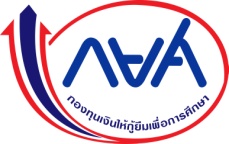 แผนปฏิบัติการเพื่อสร้างจิตสำนึกผู้กู้ยืม กยศ. ประจำปีการศึกษา 2565ชื่อสถานศึกษา						 รหัสสถานศึกษา																	   เห็นชอบลงชื่อผู้บริหารสถานศึกษา					                            (						)                    ตำแหน่ง					แบบฟอร์ม 2แผนงานกิจกรรม/โครงการ 						ชื่อสถานศึกษา						 รหัสสถานศึกษา		1. วัตถุประสงค์1.1 														1.2 														1.3														2. ตัวชี้วัด	2.1 																2.2 														2.3 														3. กลุ่มเป้าหมาย 												4. ระยะเวลาดำเนินงาน  											5. งบประมาณ 													6. วิธีดำเนินการ6.1 																																								6.2 																																								6.3 																																								ลำดับกิจกรรม/โครงการที่จะดำเนินการปีการศึกษา 2565ปีการศึกษา 2565ปีการศึกษา 2565ปีการศึกษา 2565ปีการศึกษา 2565ปีการศึกษา 2565ปีการศึกษา 2565ปีการศึกษา 2565ปีการศึกษา 2565ปีการศึกษา 2565ปีการศึกษา 2565ปีการศึกษา 2565หมายเหตุลำดับกิจกรรม/โครงการที่จะดำเนินการเดือน...เดือน...เดือน...เดือน...เดือน...เดือน...เดือน...เดือน...เดือน...เดือน...เดือน...เดือน...หมายเหตุ1234